BAB II LANDASAN TEORI2.1. Kajian penelitian terdahuluTabel 2.1 Kajian penelitian terdahulu2.2 Teori terkait2.2.1 Bahasa pemograman	Menurut Sahyar  (2016 : 2), Program komputer adalah satu atau lebih instruksi yang disusun berdasarkan algoritma yang memecahkan masalah menggunakan bahasa pemrograman.2.2.2 PhpPHP: Hypertext Preprocessor, bahasa pemrograman web sisi server open source. PHP adalah script yang digunakan membuat web.  Ketika diminta oleh klien. Mekanisme ini membuat informasi yang diterima dari klien tetap up to date. Semua skrip PHP berjalan di server tempat mereka dijalankan. (Anhar, 2010). 2.3 Gambaran umum  perusahaan 	Cafe Victorius adalah sebuah gerai makanan dan minuman.Serta sebagai tempat untuk nongkrong atau berkumpul karna menyediakan layanan wifi.a. 2.3.1 Struktur Organisasi dan job Deskripsi     Hasil  yang terlihat dari struktur organisasi adalah adanya garis komando dan koordinasi yang jelas sehingga seluruh pegawai dapat  bekerja sama untuk mencapai tujuan bersama (matching goals). Diagram rinci dari struktur organisasi ditunjukkan di bawah ini.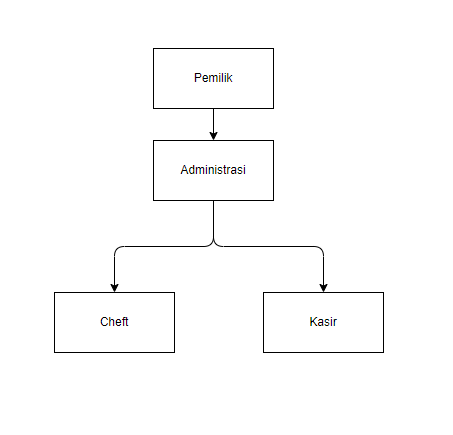 Gambar 2.1 strucktur organisasiJob DescriptionPemilik :Mengatur dan mengawasi jalannya usaha.Bertanggung jawab penuh atas semua kelangsungan usaha.Administrator :Mengawasi setiap kegiatan karyawan.Mengevaluasi dan memantau kinerja setiap karyawan.Mencatat keuangan.Cheft	 :Memasak pesanan pelangganMencuci alat masak Kasir	:Melayani pelangganMengantar pesanan pelangganJudul penelitianPenelitian & tahun PenelitianPENGEMBANGAN APLIKASI KASIR PADA SISTEM INFORMASI RUMAH MAKAN PADANG ARIUNGAnwar Muthohari) , Bunyamin) , Sri Rahayu)  tahun 2016KekuranganKelebihanTidak memiliki data stok Tidak ada laporan keuanganMemiliki data stockMemiliki data laporan keuanganGambaran sistem yang dibuatGambaran sistem yang dibuat Restoran Padang Ariung merupakan perusahaan kuliner yang berbentuk restoran. Dimana menu khas daerah Padang disajikan di restoran ini. Restoran ini berada di 342 Jln. Raya Wanaraja di Garut.Penulisan transaksi  dilakukan secara manual, namun pembayaran sering salah perhitungan dan membutuhkan perhitungan yang akurat. Setiap pembelanja membutuhkan file memo (bond) yang ditulis secara manual  untuk memastikan bahwa harga sesuai. File memo yang disimpan adalah salah satu buktinya. Ketika transaksi terjadi  dan jumlah pembeli bertambah, penjual susah dalam mengelola dan menagih transaksi penjual dengan cepat, akurat, dan efisien. Restoran Padang Ariung merupakan perusahaan kuliner yang berbentuk restoran. Dimana menu khas daerah Padang disajikan di restoran ini. Restoran ini berada di 342 Jln. Raya Wanaraja di Garut.Penulisan transaksi  dilakukan secara manual, namun pembayaran sering salah perhitungan dan membutuhkan perhitungan yang akurat. Setiap pembelanja membutuhkan file memo (bond) yang ditulis secara manual  untuk memastikan bahwa harga sesuai. File memo yang disimpan adalah salah satu buktinya. Ketika transaksi terjadi  dan jumlah pembeli bertambah, penjual susah dalam mengelola dan menagih transaksi penjual dengan cepat, akurat, dan efisien.Perbedaan dengan penelitian yang akan dilakukanPerbedaan dengan penelitian yang akan dilakukanPerbedaan : Penelitian yang dilbuat oleh Anwar Muthohari, Bunyamin dan Sri Rahayu masih belum ada data yang menginputkan stock makanan dan laporan keuanganPerbedaan : Penelitian yang dilbuat oleh Anwar Muthohari, Bunyamin dan Sri Rahayu masih belum ada data yang menginputkan stock makanan dan laporan keuanganJudul penelitianPenelitian & tahun PenelitianSistem Informasi Pemesanan Makanan Dan Minuman Berbasis Web Pada Rumah Makan Gazebo PurwokertoAan Maryanto 1), Chandra Kesuma 2) tahun 2017KekuranganKelebihanMenu login memerlukan vertivikasiTidak memimiliki meneu kategori pada makananDesain memiliki tampilan yang menarik dan bagusMemiliki menu kategori dan menu pesanGambaran sistem yang dibuatGambaran sistem yang dibuatGazebo Restoran telah membuat aplikasi pemesanan makanan dan minuman yang secara manual memesan dan melaporkan  dengan menggunakan sistem akuntansi. Oleh karena itu peneliti membuat  sistem informasi pemesanan berbasis web pada restoran “Gazebopur Wokert” yang sebelumnya belum ada. Sistem informasi pemesanan minuman dan maakanan  untuk mengatasi permasalahan yang ada. Restoran ibarat sebuah sistem komputerisasi yang  dapat memungkinkan aktivitas yang efektif dan efisien untuk mendukung aktivitas bisnis.Gazebo Restoran telah membuat aplikasi pemesanan makanan dan minuman yang secara manual memesan dan melaporkan  dengan menggunakan sistem akuntansi. Oleh karena itu peneliti membuat  sistem informasi pemesanan berbasis web pada restoran “Gazebopur Wokert” yang sebelumnya belum ada. Sistem informasi pemesanan minuman dan maakanan  untuk mengatasi permasalahan yang ada. Restoran ibarat sebuah sistem komputerisasi yang  dapat memungkinkan aktivitas yang efektif dan efisien untuk mendukung aktivitas bisnis.Perbedaan dengan penelitian yang akan dilakukanPerbedaan dengan penelitian yang akan dilakukanPerbedaan : Form login yang digunakan oleh Aan Maryanto dan Chandra Kesuma masih memerlukan vertivikasi sedangkan peneliti tidak mengunakan.Perbedaan : Form login yang digunakan oleh Aan Maryanto dan Chandra Kesuma masih memerlukan vertivikasi sedangkan peneliti tidak mengunakan.Judul penelitianPenelitian & tahun PenelitianSISTEM INFORMASI RESERVASI CAFECANDRA YULIA WIDOWATI tahun  2017KekuranganKelebihanTidak memiliki user login Data hanya berisi produk , pemesanan meja dan  menu.Bahasa pemograman yang digunakan mudahAplikasi yang digunakan mudah untuk digunakanGambaran sistem yang dibuatGambaran sistem yang dibuatPesatnya pertumbuhan bisnis kuliner dengan animo masyarakat yang semakin meningkat menjadi angin segar bagi para pengusaha, terlihat dari  menjamurnya warung makan, kafe dan restoran di kota-kota besar  seperti Kediri. Tidak hanya menu  makanan dan minuman yang ditawarkan, tetapi juga beragam untuk menarik perhatian  calon konsumen. Fasilitas dan pelayanan yang baik juga merupakan hal  yang paling penting untuk diingat agar dapat berkontribusi pada kenyamanan  dan  daya tarik pribadi pelanggan. Pesatnya pertumbuhan bisnis kuliner dengan animo masyarakat yang semakin meningkat menjadi angin segar bagi para pengusaha, terlihat dari  menjamurnya warung makan, kafe dan restoran di kota-kota besar  seperti Kediri. Tidak hanya menu  makanan dan minuman yang ditawarkan, tetapi juga beragam untuk menarik perhatian  calon konsumen. Fasilitas dan pelayanan yang baik juga merupakan hal  yang paling penting untuk diingat agar dapat berkontribusi pada kenyamanan  dan  daya tarik pribadi pelanggan. Perbedaan dengan penelitian yang akan dilakukanPerbedaan dengan penelitian yang akan dilakukanPerbedaan : Aplikasi yang dibuat oleh Candra yulia widiowati tahun 2017Tidak memiliki form data stock,laporan keuangan sedangkan peneliti memiliki. Perbedaan : Aplikasi yang dibuat oleh Candra yulia widiowati tahun 2017Tidak memiliki form data stock,laporan keuangan sedangkan peneliti memiliki. 